President’s Message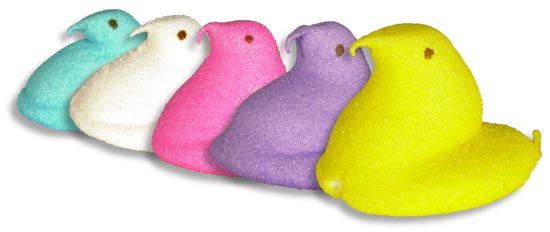 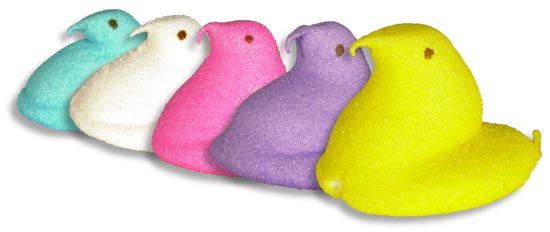 Greetings, I would like to say a heartfelt THANK YOU to the ones of you that have been working on the Sudduth House the last couple of weeks.  We are making a difference!  The sills are supposed to be replaced on the front left side of the house in the next week or so.  Then more work can be done inside.  We are concentrating on getting the bathroom in working order at present.  Work is slow but progress is being made.  If we keep plugging away, someday we will have accomplished something in which we can all take pride.  “Even the woodpecker owes his success to the fact he uses his head and keeps pecking away until he finishes the job he started.” Coleman CoxOn Saturday, March 11, Shirley and I presented the program entitled “The Last Chief of the Choctaw Nation and the Significance of the Signing of the Treaty of Dancing Rabbit Creek” to the Newton County Genealogical and Historical Society in Decatur.  On the 14th we presented the same program to the historical group in French Camp on behalf of DRGHS.  Several representatives from other counties were there also.  On May 20th we will present the same program to the Covington County Genealogical and Historical Society in the old historical depot in Seminary.  We are getting some recognition from other societies.On the 20th of March, Shirley and I attended a seminar in Hattiesburg sponsored by the Department of Archives and History on preserving old structures.  The first two topics were not applicable to our situation but the third one by Mingo Tingle entitled an “Introduction to Technical Preservation” was enlightening.  He dealt with the everyday “dos and don’ts” of restoring historical structures.Our website has been updated with information concerning the restoration of the Sudduth House that Janelle Everett Bryant published in “The Howling Tiger Newsletter”.As always I look forward to seeing each of you on April 12th at our next meeting.  Please be present and bring a friend to support Mr. Marlin Collier as he presents “The History of Freeny”.                           Remember to check our website                                                                      www.drghs.org                                          Robert _______________________________________             Mark Your CalendarMay  10    Wednesday        DRGHS Meeting June 3      Saturday             E.O.Templeton, Jr.       Genealogy Fair, Starkville, MS  June 14    Wednesday        DRGHS Meeting       (this is also Flag Day) 